Aftercare Recommendations for your Pet’s MicrochipKeep your pet as quiet as possible for approximately 12 hours. This helps the tissues adhere to the chip to reduce any chance of migration. No dog park, no free running. Leashed walks are okay.Keep implant site clean and dry - no baths for 24 hours.No topical solutions for one week after implantation (i.e. fleaand tick treatment).Have chip scanned at each annual visit to a veterinarian.Future vaccinations should be done in a different area than thechip implantation area.Register your pet in the PetLink database with all current information.Contact us at1-877-PETLINK (738-5465)or email us atpetlink@petlink.netwww.petlink.net ussales@datamars.com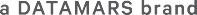 © 2022 Datamars, Inc. All rights reserved. PetLink is a registered trademark of Datamars, Inc.Aftercare Recommendations for your Pet’s MicrochipKeep your pet as quiet as possible for approximately 12 hours. This helps the tissues adhere to the chip to reduce any chance of migration. No dog park, no free running. Leashed walks are okay.Keep implant site clean and dry - no baths for 24 hours.No topical solutions for one week after implantation (i.e. fleaand tick treatment).Have chip scanned at each annual visit to a veterinarian.Future vaccinations should be done in a different area than thechip implantation area.Register your pet in the PetLink database with all current information.Contact us at1-877-PETLINK (738-5465)or email us atpetlink@petlink.netwww.petlink.net ussales@datamars.com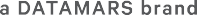 © 2022 Datamars, Inc. All rights reserved. PetLink is a registered trademark of Datamars, Inc.Aftercare Recommendations for your Pet’s MicrochipKeep your pet as quiet as possible for approximately 12 hours. This helps the tissues adhere to the chip to reduce any chance of migration. No dog park, no free running. Leashed walks are okay.Keep implant site clean and dry - no baths for 24 hours.No topical solutions for one week after implantation (i.e. fleaand tick treatment).Have chip scanned at each annual visit to a veterinarian.Future vaccinations should be done in a different area than thechip implantation area.Register your pet in the PetLink database with all current information.Contact us at1-877-PETLINK (738-5465)or email us atpetlink@petlink.netwww.petlink.net ussales@datamars.com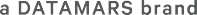 © 2022 Datamars, Inc. All rights reserved. PetLink is a registered trademark of Datamars, Inc.